OER Africa – Academic Professional Development Resources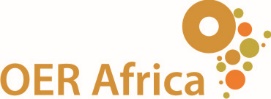 Articles:Blackboard Inc (2017). Locating, Creating, Licensing and Utilizing OERs.Cochrane, Thomas and Vickel Narayan (2013). Redesigning Professional Developoment: Reconceptulising Teaching Using Social Learning Technologies.Gibbs, Graham (Various). 53 Powerful Ideas All Teachers Should Know About.Howson, CK and S Weller (2016). Defining Pedagogic Expertise: Students and New Lecturers as Co-Developers in Learning and Teaching.Jacob, W James et al (2015). Professional Development Programmes at World-Class Universities.Jobe, William, Ostlund, Christian and Lars Svenson (2014?) MOOCs for Professional Teacher Development.Leigh, Jennifer S (2017). Perceptions, Tensions and Expectations of Programmes for Academic and Professional Development.McGuire, Will and Rille Raaper (2016) Developing a Guiding Protocol  for the Moderation of Summative Assessments.Quinn, Lynn and Jo-Anne Vorster (2015). How to Turn Lecturers Into Good University Teachers.Rahimirad, Maryam and Mohammad Raouf (2015). The Challenges of Listening to Academic Lectures for EAP Learners and the Impact of Metacognition on Academic Lecture Listening Comprehension.Shukie, Peter John (2017). Let Freedom Reign: A Case Study Exploring the Extent to Which H.E. Students Choose ‘New’ Forms of Pedagogy and Technology in a Student-Led Project.Simpson, Justine (2016). Authentic Learning – Does It Improve Pass Rates and Student Satisfaction?UK Professional Standards Framework for Teaching and Supporting Learning in Higher Education (2011).Urrutia, Manuel, Fielding, Sarah and Su White (2016). Professional Development Through MOOCs in Higher Education Institutions: Challenges and Opportunities for PhD Students Working as Mentors.CoursesCanvasUniversity of Canberra. Stepping Up: Exploring Frontline Leadership in Higher Education.CourseraUniversity of Houston System. Powerful Tools for Teaching and Learning: Web 2.0 Tools.University of New South Wales. Learning to Teach Online (MOOC).edXHarvard University. Introduction to Data Wise: A Collaborative Process to Improve Learning & Teaching.Harvard University. Leaders of Learning: Explore and Understand Your Own Theories of Learning and Leadership. Gain the Tools to Imagine and Build the Future of Learning.University of Maryland. University College. Instructional Design and Technology: Learning Theories.University of Maryland. University College. Instructional Design: Digital Media, New Tools and Technology.University of Michigan. Designing and Leading Learning Systems: Learn Leading Strategies for Educational Innovation to Improve Practice, Raise Student Performance, and Reduce Achievement Gaps.University of Pennsylvania. Big Data and Education.University of Queensland. Deep Learning Through Transformative Pedagogy.FutureLearnAmerican Association of Colleges for Teacher Education. Using Data to Improve Student Outcomes.University of Leeds with Neil Morris and Diana Laurillard. Blended Learning Essentials: Embedding Practice.University of New South Wales. Introduction to Enhancing Learning and Teaching in Higher Education.University of New South Wales. Introduction to Educational Design in Higher Education.University of Stellenbosch with Yusef Wagid. Teaching for Change: An African Philosophical Approach.MerlotBreslow, Lori (2011). Guidelines That Inform Teaching.DS4OER (2017). Digital Skills for Collaborative OER Development.Ragan, Larry (2007). Best Practices in Online TeachingRumadue, Rick (2014). Designing and Evaluating Curriculum.OpenLearnBecoming an Open Educator.Creating Open Educational Resources.eAssessment with MoodleEducational Management in Action.Educational Research in Action.Researching Student Learning.Oxford UniversityTo inform lecturers and others who teach in the university about aspects of Oxford's unique teaching context.Tutorial teachingSmall group teachingEvaluating your teachingFormative assessment and feedbackCreating accessible tutorials and small groupsCreating accessible lecturesCreating accessible laboratory practicalsPreventing plagiarism: promoting good writingMaking the most of cultural diversityResearch supervisionInformation on gender for tutors: the gender gap in final honour school examinationsTeaching people with specific learning difficultiesOxford Brookes University:Career and Personal Development (Comment: Some nice diagrams and resources related to personal development review meetings)Peer Enhancement of Teaching, Learning and Assessment (PETAL).Van der Bilt UniversityProfessional Development for Future Faculty.Classroom Assessment Techniques.Grading Student WorkBloom’s TaxonomyHow People LearnLearning Styles.Understanding by DesignTeaching Sustainability.Flipping the Classroom.Writing Good Multiple Choice QuestionsMetacognitionTeaching Large ClassesJust-in-Time TeachingBlended and Online LearningSyllabus ConstructionGuide on Managing Student Stress Through Course DesignPeer Review of TeachingGroup WorkEffective Educational VideosCheating and PlagiarismStudent FeedbackBlogs and Discussion BoardsDifficult SituationsStudent Evaluation of TeachingTeaching PortfoliosCourse Management SystemsLearning SpacesLecturingMotivating StudentsTeaching Problem SolvingTeaching Outside the ClassroomTeam/Collaborative TeachingVisual ThinkingTeaching Students with Disabilities.Journals:Brookes eJournal of Learning and TeachingJournal of Perspectives in Applied Academic Practice.Research in Learning Technology: The Journal of the Association of Learning TechnologyMOOCsList of MOOC Providers.TED TalksAgarwal, Anant (2013). Why Massive Open Online Courses (Still) Matter.Khan, Sal (2015). Let’s Teach for Mastery – Not Test Scores.YouTubeAudiopedia (2017). Bloom’s Taxonomy: Meaning, Definition, Explanation….Cool Tech (2014). Flipped Classroom Explanation.Course Design on a Shoestring Budget (2015). Types of Assessment.Educause (2015). Why is Measuring Learning So Difficult.FOR A.tv (2011)Flip This Classroom: Khan Academy Brings Lectures Home.Iqbal, Isabeau (2017). Peer Review of Teaching: Things to Consider Before the Pre-Observation Meeting.Jones, Geraldine (2012). A Strategic Approach to Blended Learning.McMasterSWC. (2011). Learning Styles.MQ Learn TV (2013). What are the Challenges of the Flipped Classroom Model and Do You Have Recommendations?Parryville Media (2014) Communication (Peer review)Parryville Media (2014). Peer Model.Oxford Centre for Staff and Learning Development (2014).  Assessment for Learning.UBCLEAP (2012). Group WorkUniversity of Western Australia (2013). Large Class, Small Group, High Tech Teaching.Watson, Gavan (2013) Characteristics of Good Student Feedback.